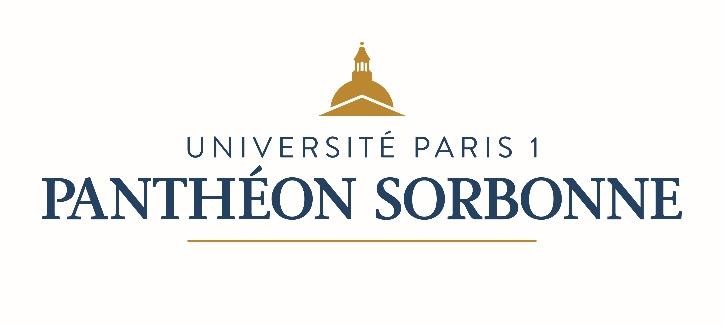 Philippe Boutry, professeur d’histoire contemporaine Séminaire de Master 1 et 2, année universitaire 2020-2021 Cultures et croyances dans l’Europe du XIXe siècleLe séminaire se déroulera en deux temps et sur deux thèmes distincts :-Premier semestre : Divorce et adultère en France au XIXe siècle. Petite salle Picard 3 (salle Robert Fossier), entrée 17 rue de la Sorbonne, escalier C, troisième étage droite, tous les lundis après-midi entre 16 heures et 18 heures, du lundi 21 septembre au lundi 14 décembre 2020.-Second semestre : Morale laïques, morales religieuses dans la France du second XIXe siècle. Campus Condorcet, Bâtiment de l’EHESS (métro Front Populaire, ligne 12 ; lieu et salle à préciser), tous les mardis après-midi entre 15 heures et 17 heures, du mardi 2 février au mardi 18 mai 2019.Ce séminaire accueille étudiants de master, doctorants et chercheurs. Il participe sous forme de crédits à  la validation du master dans l’UFR d’histoire de l’université Paris 1 Panthéon-Sorbonne (premier et second séminaire) et se rattache au Master « Histoire des sociétés occidentales contemporaines » (HSOC) placé sous la direction de Mme Judith Rainhorn. Il peut être choisi comme second séminaire par les étudiants inscrits en M1 ou en M2 sous la direction d’un autre collègue de l’université Paris 1 ou d’autres établissements d’enseignement supérieur. Les validations sont effectuées sous forme de notes de lecture. Renseignements administratifs : Scolarité de M1, escalier C, 2ème étage à droite. Scolarité de M2, escalier C,	3ème	étage	à	droite.	Permanence :	sur	rendez-vous	auprès	de	M.	Philippe	Boutry (phboutry@wanadoo.fr ou pboutry@univ-paris1.fr). Bureau : UFR d’histoire, escalier C, à droite de l’ascenseur.Programme du séminaire du premier semestre Divorce et adultère en France au XIXe siècle-Lundi 21 septembre : De l’art et de la manière d’écrire un mémoire de master-Lundi 28 septembre : Les mutations des formes de l’alliance : du divorce au « mariage pour tous »-Lundi 5 octobre : Morale et religion, de l’histoire des femmes à l’histoire du genre-Lundi 12 octobre : Louis de Bonald : de la restriction à l’abolition du divorce-Lundi 26 octobre : Aurore et Casimir : une séparation en 1836-Lundi 2 novembre : Le roman de l’adultère : littérature, morale et société-Lundi 9 novembre : Louis Veuillot et L’Honnête femme (1843)-Lundi 16 novembre : Un itinéraire intellectuel et politique : Alfred Naquet, « père du divorce »-Lund 23 novembre : Les trois versions de la loi Naquet (1876, 1878, 1881)-Lundi 30 novembre : La modernité dans les mœurs : Alexandre Dumas fils, La Question du divorce (1880)-Lundi 7 décembre : Vingt ans après : Un Divorce (1904) de Paul Bourget-Lundi 14 décembre : L’abolition de la « complicité d’adultère » (1904)Programme du séminaire du second semestreMorales laïques, morales religieuses dans la France du second XIXe siècleMardi2février2021: Les morales de Jules FerryMardi16février2021:Les « devoirs envers Dieu » : Jules Ferry contre Jules SimonMardi2mars2021: Quatre manuels de morale à l’Index (15 décembre 1882)Mardi9mars2021:Un trio de moralistes : Augustine Tuillerie et « Le Tour de France de deux enfants ».Mardi23mars2021:Un trio de moralistes : Alfred Fouillée entre spiritualisme et positivismeMardi30mars2021:Un trio de moralistes : Jean-Marie Guyau, Pour une morale sans obligation si sanction Mardi13avril2021: Ambroise Rendu, « Récits moraux et instructifs » (1850)Mardi4mai2021: Louis Liard, « Morale et enseignement civique » (1883)Mardi11mai2021: E. Primaire, « Manuel d’éducation morale, civique et sociale » (1901)Mardi 18 mai 2021 : Morales de la « Belle Epoque »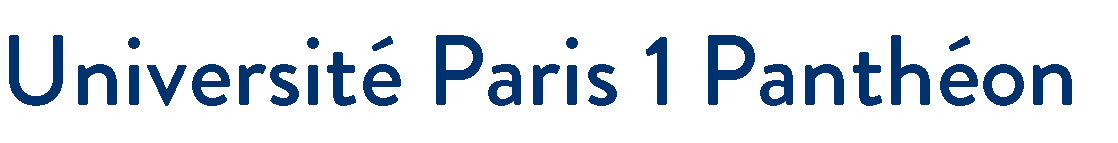 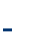 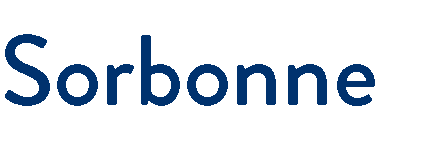 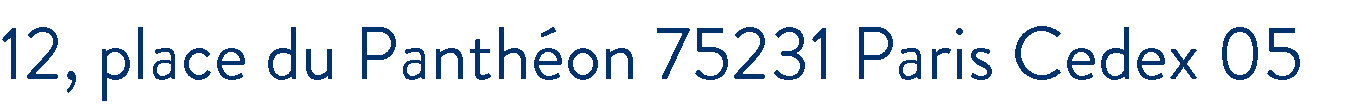 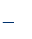 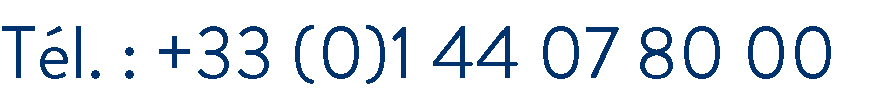 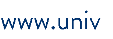 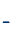 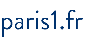 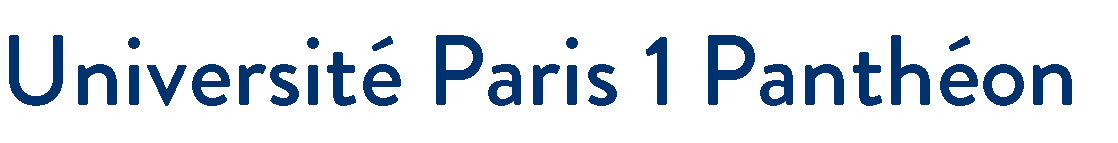 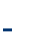 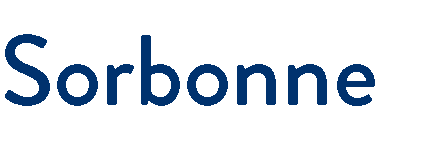 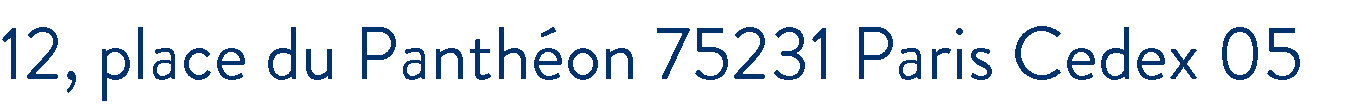 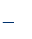 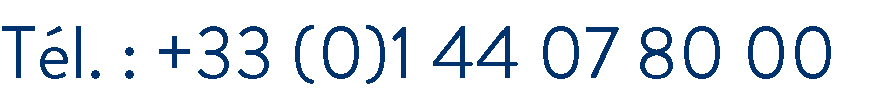 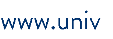 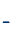 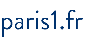 